МУНИЦИПАЛЬНОЕ ОБРАЗОВАНИЕ «БОГАШЕВСКОЕ СЕЛЬСКОЕ ПОСЕЛЕНИЕ»СОВЕТ БОГАШЕВСКОГО СЕЛЬСКОГО ПОСЕЛЕНИЯРЕШЕНИЕ       с. Богашево							                                                                                                                                              02.10.2014 г.  № 31                                                                                                           38-ое собрание 3-го созываО порядке  реализации Закона Томской области от 04.12.2008 № 242-ОЗ «О порядке организации и ведения Регистра муниципальных нормативных правовых актов в Томской области»В целях своевременного представления муниципальных нормативных правовых актов Совета Богашевского сельского поселения для организации и ведения Регистра муниципальных нормативных правовых актов в Томской области, руководствуясь Федеральным законом  от 06.10.2003 № 131-ФЗ «Об общих принципах организации местного самоуправления в Российской Федерации», Законом Томской области от 04.12.2008 № 42-ОЗ «О порядке организации и ведения Регистра муниципальных нормативных правовых актов в Томской области»,  проведя процедуру открытого голосования,СОВЕТ БОГАШЕВСКОГО СЕЛЬСКОГО ПОСЕЛЕНИЯ РЕШИЛ:Утвердить Порядок представления нормативных правовых актов Советом  Богашевского сельского поселения в структурное подразделение Администрации Томской области, определенное Губернатором Томской области, выполняющее функции уполномоченного органа по ведению Регистра для включения в регистр муниципальных нормативных правовых актов Томской области, согласно приложению.Назначить заместителя Председателя Совета Богашевского сельского поселения              Т.В. Ермакову ответственной за представление муниципальных нормативных правовых актов в целях исполнения настоящего Порядка.Контроль за исполнением настоящего распоряжения оставляю за собой.Председатель СоветаБогашевского сельского поселения                                                                           В.И. ГауэрТатьяна Викторовна Ермакова, (8 (3822) 931-193В дело № 01-02 _________________________Т.В. Ермакова Приложение к решениюСовета Богашевского сельского поселения  от  02.10.2014 № 31ПОРЯДОКПРЕДСТАВЛЕНИЯ НОРМАТИВНЫХ ПРАВОВЫХ АКТОВ СОВЕТОМ БОГАШЕВСКОГО СЕЛЬСКОГО ПОСЕЛЕНИЯВ СТРУКТУРНОЕ ПОДРАЗДЕЛЕНИЕ АДМИНИСТРАЦИИ ТОМСКОЙ ОБЛАСТИ, ОПРЕДЕЛЕННОЕ ГУБЕРНАТОРОМ ТОМСКОЙ ОБЛАСТИ, ВЫПОЛНЯЮЩЕЕ ФУНКЦИИ УПОЛНОМОЧЕННОГО ОРГАНА ПО ВЕДЕНИЮ РЕГИСТРАГЛАВА 1. Отношения, регулируемые настоящим ПорядкомНастоящий Порядок разработан на основании статьи 43.1 Федерального закона от 06.10.2003 № 131-ФЗ «Об общих принципах организации местного самоуправления в Российской Федерации», Закона Томской области от 04.12.2008 № 242-ОЗ «О порядке организации и ведения Регистра муниципальных нормативных правовых актов в Томской области».При определении,  является ли муниципальный правовой акт нормативным, следует руководствоваться разъяснением, данным в пункте  9 Постановления Пленума Верховного Суда Российской Федерации от 29.11.2007 №48 «О практике рассмотрения судами дел об оспаривании нормативных правовых актов полностью или в части», в соответствии с которым существенными признаками, характеризующими нормативный правовой акт, являются:а) издание его в установленном порядке уполномоченным органом местного самоуправления или должностным лицом,б) наличие в нем правовых норм (правил поведения), обязательных для неопределенного круга лиц, рассчитанных на неоднократное применение, направленных на урегулирование общественных отношений либо на изменение или прекращение существующих правоотношений.ГЛАВА 2. Представление муниципальных правовых актов и сведений в структурное подразделение Администрации Томской области, определенное Губернатором                 Томской области, выполняющее функции уполномоченного органа по ведению               регистраЗаместитель Председателя Совета Богашевского сельского поселения ежемесячно, до 10-го числа текущего месяца, представляет в Комитет по государственно-правовым вопросам Администрации Томской области (далее - Комитет) в электронном виде муниципальные правовые акты, принятые  в предыдущем месяце, в том числе в актуальной редакции, и дополнительные сведения к муниципальным актам.Заместитель Председателя Совета Богашевского сельского поселения ежемесячно направляет в Комитет на бумажном носителе сопроводительное письмо, заверенное подписью Председателя Совета Богашевского сельского поселения и скрепленное печатью Совета Богашевского сельского поселения, с обязательным указанием реквизитов принятых в предыдущем месяце муниципальных актов (вид акта, наименование принявшего его органа или должностного лица местного самоуправления, дата принятия (подписания) акта, номер и наименование акта, сведения об источнике и дате официального опубликования (обнародования) муниципальных актов, перечень представленных в электронном виде дополнительных сведений к муниципальным актам).Предоставление Советом Богашевского сельского поселения муниципальных правовых актов в электронном виде осуществляется при соблюдении следующих условий: электронная версия нормативного правового акта для внесения в Регистр должна иметь расширение "doc" с возможностью обработки в текстовом редакторе Microsoft Word 2000 и предоставляться с текстом в шрифте "Arial" с размером шрифта 12;не допускается включение в электронную версию нормативного правового акта графических объектов (герб, рисунок, схема), а также реквизитов исполнителя документа;не допускается предоставление нормативных правовых актов на электронных бланках с использованием текстовых блоков и рамок;не допускается предоставление нескольких  муниципальных актов в виде единого файла;каждый муниципальный нормативный правовой акт должен предоставляться в виде единого документа вместе с приложениями (в соответствии с их нумерацией) в виде отдельного файла;муниципальные нормативные правовые акты, вносящие изменения в основной акт, направляются вместе с актуальной редакцией основного акта.Заместитель Председателя Совета Богашевского сельского поселения прилагает к проекту нормативного правового акта, представляемого на подпись Председателю Совета Богашевского сельского поселения, представления, протесты, требования органов прокуратуры Российской Федерации, а также судебные решения о признании нормативного правового акта незаконным (недействующим), явившиеся основанием подготовки соответствующего нормативного правового акта.ГЛАВА 3. Заключительные положения  Муниципальные нормативные правовые акты подлежат опубликованию в печатном средстве массовой информации официального издания «Информационный бюллетень Богашевского сельского поселения» в установленном законом порядке.   Заместитель Председателя СоветаБогашевского сельского поселения                                                                    Т.В. Ермакова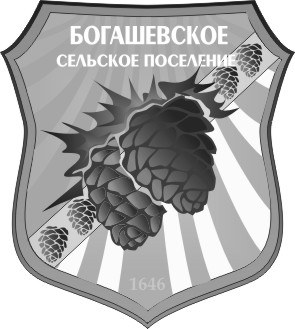 